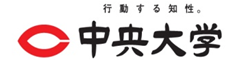 ジュニアハンドボール教室　事前アンケート氏　名：　　　　　　　　　　　　学　年：　　　　　年生◆ハンドボールチームに所属していますか？（○を付けてください）はい　　　　　　　　いいえ　　　　　　　　初心者◆上の質問で「はい」に○を付けた人は、所属チームと、いつから所属しているか教えてください。所属チーム名：　　　　　　　　　　　　　　　　　　　　　　　　　　　　いつから：　　　　　　　　　　　　　　　　　　　　　　　　　　　　　　◆好きなハンドボールチームや、好きな選手がいたら教えてください。好きなチーム：　　　　　　　　　　　　　　　　　　　　　　　　　　　　　好きな選手：　　　　　　　　　　　　　　　　　　　　　　　　　　　　　　　　　　　　　　　　　　　◆得意なプレーや苦手なプレーを教えてください。得意：　　　　　　　　　　　　　　　　　　　　　　　　　　　　　　　　　　　 苦手：                                                                       ◆このハンドボール教室で学びたいことがあれば教えてください。